1基本情况1.1调查对象根据生态环境部《排放源统计调查制度（国统制〔2021〕18号）》，环境统计调查对象为2022年有污染物产生或排放的工业源、农业源、生活源、移动源以及集中式污染治理设施。工业源调查范围为《国民经济行业分类》（GB/T4754-2017）中采矿业，制造业，电力、热力、燃气及水的生产和供应业3个门类中的全部工业企业（不含军队企业）。农业源调查范围为种植业、畜禽养殖业和水产养殖业，其中畜禽养殖业主要包括生猪、奶牛、肉牛、蛋鸡、肉鸡五类畜种的规模养殖场及规模以下养殖户。生活源废水污染统计范围涵盖居民生活和《国民经济行业分类》（GB/T 4754—2017）中的第三产业；废气污染统计范围涵盖居民生活和《国民经济行业分类》（GB/T 4754—2017）中的第三产业、第一产业中的05大类行业和工业源废气非重点调查单位。移动源调查范围为载客汽车、载货汽车、三轮汽车及低速货车、摩托车。集中式污染治理设施调查范围为污水处理厂、生活垃圾处理厂、危险废物（医疗废物）集中处理厂，其中，污水处理厂包括城镇污水处理厂、工业废水集中处理厂（不包括企业内部自建自用废水处理厂）、其他污水处理设施和农村集中式污水处理设施。以第二次全国污染源普查名录库为总体样本，按照重点调查单位筛选原则，2022年重庆市共筛选3655家重点调查单位。其中工业源2711家；集中式污染治理设施944家，包括842家污水处理厂、48家生活垃圾处理厂、54家危险废物（医疗废物）集中处理厂。注：农业源、生活源以及移动源均以全市作为单位进行综合调查，不对具体单位逐一详查，故未纳入调查单位数统计。1.2主要污染物排放情况全市共排放废水14.98亿吨，其中工业源排放1.57亿吨，生活源排放13.39亿吨，集中式污染治理设施（注：集中式污染治理设施统计排放量时不包括污水处理厂，下同）排放256.11万吨。废水主要污染物化学需氧量排放32.57万吨，氨氮排放1.75万吨，总氮排放5.70万吨，总磷排放4832.49吨（注：2022年废水污染物排放统计包含农村生活源）。废气主要污染物二氧化硫排放4.59万吨，氮氧化物排放15.30万吨，颗粒物排放4.96万吨，挥发性有机物排放11.12万吨。全市一般工业固体废物产生量2472.24万吨，综合利用量1970.78万吨，综合利用率79.3%；危险废物产生量109.56万吨，利用处置量111.22万吨（含利用处置往年贮存量），无倾倒丢弃量。2 废水主要污染物排放情况2.1废水中主要污染物排放情况2.1.1 废水排放情况2022年全市废水排放总量为14.98亿吨，其中工业源排放1.57亿吨，占全市废水排放总量的10.5%；生活源排放13.39亿吨，占全市废水排放总量的89.3%，集中式污染治理设施排放256.11万吨，占全市废水排放总量的0.2%。2022年全市各类源废水排放量分布情况见图2-1。图2-1  2022年全市各类源废水排放量分布情况2.1.2化学需氧量排放情况2022年全市化学需氧量排放量为32.57万吨。其中工业源排放7750.64吨，占全市排放总量的2.4%；生活源排放12.10万吨，占全市排放总量的37.1%；农业源排放19.69万吨，占全市排放总量的60.4%，集中式污染治理设施排放114.51吨。2022年全市各类源化学需氧量排放量分布情况见图2-2。图2-2  2022年全市各类源化学需氧量排放量分布情况2.1.3氨氮排放情况2022年全市氨氮排放量为1.75万吨。其中工业源排放288.24吨，占全市排放总量的1.6%；生活源排放1.36万吨，占全市排放总量的77.6%；农业源排放3632.56吨，占全市排放总量的20.7%；集中式污染治理设施排放6.96吨。2022年全市各类源氨氮排放量分布情况见图2-3。 图2-3  2022年全市各类源氨氮排放量分布情况2.1.4总氮排放情况2022年全市总氮排放量为5.70万吨。其中工业源排放2296.17吨，占全市排放总量的4.0%；生活源排放2.79万吨，占全市排放总量的49.0%；农业源排放2.67万吨，占全市排放总量的46.9%；集中式污染治理设施排放35. 51吨。2022年全市各类源总氮排放量分布情况见图2-4。 图2-4  2022年全市各类源总氮排放量分布情况2.1.5总磷排放情况2022年全市总磷排放量为4832.49吨。其中工业源排放65.50吨，占全市排放总量的1.4%；生活源排放967.35吨，占全市排放总量的20.0%；农业源排放3797.69吨，占全市排放总量的78.6%；集中式污染治理设施排放1.95吨。2022年全市各类源总磷排放量分布情况见图2-5。图2-5  2022年全市各类源总磷排放量分布情况2.2各地区工业废水中主要污染物排放情况根据《排放源统计技术规定（国统制〔2021〕18号）》，2022年环境统计直辖市的生活源、农业源废水污染物均以全市为单位进行调查与核算，因此本报告仅给出全市各区县重点调查企业废水及主要污染物排放情况（见表2-1）。2022年全市重点调查统计2711家工业企业，排放废水1.57亿吨。其中，主城都市区工业废水排放1.47亿吨，占93.8%；渝东北三峡库区城镇群工业废水排放828.46万吨，占5.3%；渝东南武陵山区城镇群工业废水排放147.60万吨，占0.9%。工业废水排放量排名前5的区县依次为长寿区、永川区、两江新区、江津区和涪陵区，共排放9694.71万吨，占全市工业源重点调查企业排放总量的61.7%。全市重点调查企业排放化学需氧量6853.94吨。其中，主城都市区工业化学需氧量排放6488.26吨，占94.7%；渝东北三峡库区城镇群工业化学需氧量排放264.22吨，占3.8%；渝东南武陵山区城镇群工业化学需氧量排放101.46吨，占1.5%。化学需氧量排放量排名前5的区县依次为永川区、江津区、长寿区、两江新区和涪陵区，共排放3889.71吨，占全市工业源重点调查企业排放总量的56.8%。全市重点调查企业氨氮排放258.30吨。其中，主城都市区工业氨氮排放225.58吨，占87.3%；渝东北三峡库区城镇群工业氨氮排放26.59吨，占10.3%；渝东南武陵山区城镇群工业氨氮排放6.13吨，占2.4%。氨氮排放量排名前5的区县依次为巴南区、永川区、两江新区、江津区和长寿区，共排放141.67吨，占全市工业源重点调查企业排放总量的54.8%。全市重点调查企业总氮排放1759.00吨。其中，主城都市区工业总氮排放1516.36吨，占86.2%；渝东北三峡库区城镇群工业总氮排放227.69吨，占12.9%；渝东南武陵山区城镇群工业总氮排放14.96吨，占0.9%。总氮排放量排名前5的区县依次为南川区、巴南区、万州区、江津区和长寿区，共排放1047.48吨，占全市工业源重点调查企业排放总量的59.5%。全市重点调查企业总磷排放53.00吨。其中，主城都市区工业总磷排放47.56吨，占89.7%；渝东北三峡库区城镇群工业总磷排放4.29吨，占8.1%；渝东南武陵山区城镇群工业总磷排放1.15吨，占2.2%。总磷排放量排名前5的区县依次为两江新区、江津区、渝北区、巴南区和高新区，共排放29.70吨，占全市工业源重点调查企业排放总量的56.0%。2-1  2022年全市重点调查企业废水主要污染物排放情况2.3各行业废水中主要污染物排放情况2.3.1废水排放情况 2022年，在全市重点调查统计的2711家工业企业中，废水排放量排名前5的行业依次是造纸和纸制品业，化学原料和化学制品制造业，计算机、通信和其他电子设备制造业，水的生产和供应业，黑色金属冶炼和压延加工业，共排放1.10亿吨，占全市工业源重点调查企业排放总量的69.7%。2.3.2化学需氧量排放情况化学需氧量排放量排名前5的行业依次是造纸和纸制品业，化学原料和化学制品制造业，计算机、通信和其他电子设备制造业，水的生产和供应业，农副食品加工业，共排放4740.39吨，占全市工业源重点调查企业排放总量的69.2%。2.3.3氨氮排放情况氨氮排放量排名前5的行业依次是化学原料和化学制品制造业，计算机、通信和其他电子设备制造业，造纸和纸制品业，农副食品加工业，食品制造业，共排放185.20吨，占全市工业源重点调查企业排放总量的71.7%。2.3.4总氮排放情况总氮排放量排名5的行业依次是化学原料和化学制品制造业，水的生产和供应业，造纸和纸制品业，计算机、通信和其他电子设备制造业，农副食品加工业，共排放1500.90吨，占全市工业源重点调查企业排放总量的85.3%。2.3.5总磷排放情况总磷排放量排名前5的行业依次是计算机、通信和其他电子设备制造业，水的生产和供应业，农副食品加工业，化学原料和化学制品制造业，造纸和纸制品业，共排放39.26吨，占全市工业源重点调查企业排放总量的74.1%。2022年工业废水及主要污染物排放量行业分布见表2-2。表2-2  2022年全市重点调查企业废水主要污染物分行业排放3废气主要污染物排放情况3.1废气中主要污染物排放情况3.1.1二氧化硫排放情况2022年全市二氧化硫排放量为4.59万吨，其中工业源排放3.68万吨，占全市排放总量的80.2%；生活源排放9077.32吨，占全市排放总量的19.8%；集中式污染治理设施排放32.75吨。2022年全市各类源二氧化硫排放量分布情况见图3-1（注：机动车、农业源无二氧化硫排放量统计）。图3-1  2022年全市各类源二氧化硫排放量分布情况3.1.2氮氧化物排放情况2022年全市氮氧化物排放量为15.30万吨。其中工业源排放6.09万吨，占全市排放总量的39.8%；生活源排放7225.96吨，占全市排放总量的4.7%；机动车排放8.47万吨，占全市排放总量的55.4%；集中式污染处理设施排放190.51吨。2022年全市各类源氮氧化物排放量分布情况见图3-2。图3-2  2022年全市各类源氮氧化物排放量分布情况3.1.3颗粒物排放情况2022年全市颗粒物排放量为4.96万吨。其中工业源排放3.76万吨，占全市排放总量的75.8%；生活源排放1.12万吨，占全市排放总量的22.7%；机动车排放752.70吨，占全市排放总量的1.5%；集中式污染治理设施排放量24.84吨。2022年全市各类源颗粒物排放量分布情况见图3-3。图3-3  2022年全市各类源颗粒物排放量分布情况3.1.4挥发性有机物排放情况2022年全市挥发性有机物排放量为11.12万吨。其中工业源排放4.20万吨，占全市排放总量的37.7%；生活源排放3.69万吨，占全市排放总量的33.2%；机动车排放3.23万吨，占全市排放总量的29.0%。2022年全市各类源挥发性有机物排放量分布情况见图3-4。图3-4  2022年全市各类源挥发性有机物排放量分布情况3.2各地区工业废气中主要污染物排放情况根据《排放源统计技术规定（国统制〔2021〕18号）》，2022年环境统计工业源非重点废气污染物与生活源合并，直辖市的生活源和机动车均以全市为单位进行调查与核算，因此本报告仅给出2022年全市各区县工业源废气主要污染物排放情况（见表3--1）。2022年全市工业二氧化硫排放量3.68万吨。其中，主城都市区工业二氧化硫排放2.73万吨，占74.1%；渝东北三峡库区城镇群工业二氧化硫排放6956.24吨，占18.9%；渝东南武陵山区城镇群工业二氧化硫排放2585.86吨，占7.0%。二氧化硫排放量排名前5的区县依次是长寿区、綦江区（含万盛经开区）、涪陵区、合川区和江津区，共排放2.05万吨，占全市工业源排放总量的55.7%。全市工业氮氧化物排放量6.09万吨。其中，主城都市区工业氮氧化物排放4.29万吨，占70.5%；渝东北三峡库区城镇群工业氮氧化物排放1.41万吨，占23.1%；渝东南武陵山区城镇群工业氮氧化物排放3903.08吨，占6.4%。氮氧化物排放量排名前5的区县依次是长寿区、丰都县、綦江区（含万盛经开区）、江津区、合川区，共排放3.14万吨，占全市工业源排放总量的51.6%。全市工业颗粒物排放量3.76万吨。其中，主城都市区工业颗粒物排放2.37万吨，占63.0%；渝东北三峡库区城镇群工业颗粒物排放1.10万吨，占29.2%；渝东南武陵山区城镇群工业颗粒物排放2941.23吨，占7.8%。颗粒物排放量排名前5的区县依次是长寿区、丰都县、合川区、涪陵区和开州区，共排放1.75万吨，占全市工业源排放总量的46.7%。全市工业挥发性有机物排放量4.20万吨。其中，主城都市区工业挥发性有机物排放3.88万吨，占92.5%；渝东北三峡库区城镇群工业挥发性有机物排放2651.58吨，占6.3%；渝东南武陵山区城镇群工业挥发性有机物排放492.84吨，占1.2%。挥发性有机物排放量排名前5的区县依次是涪陵区、长寿区、两江新区、江津区、巴南区，共排放3.06万吨，占全市工业源排放总量的72.9%。  表3-1   2022年全市各区县工业废气主要污染物排放情况3.3各行业废气中主要污染物排放情况3.3.1二氧化硫排放情况2022年全市二氧化硫排放量最大的行业为非金属矿物制品业，二氧化硫排放量1.19万吨，占全市工业源排放总量的32.3%；第二位是电力、热力生产和供应业，二氧化硫排放量8747.55吨，占全市工业源排放总量的23.8%；其后是有色金属冶炼和压延加工业，二氧化硫排放量5415.59吨，占全市工业源排放总量的14.7%。以上3个行业二氧化硫排放量合计为2.60万吨，占全市工业源排放总量的70.7%。3.3.2氮氧化物排放情况全市氮氧化物排放量最大的行业为非金属矿物制品业，氮氧化物排放量2.57万吨，占全市工业源排放总量的42.2%；第二位是电力、热力生产和供应业，氮氧化物排放量1.49万吨，占全市工业源排放总量的24.4%；其后是黑色金属冶炼及压延加工行业，氮氧化物排放量9628.58吨，占全市工业源排放总量的15.8%。以上3个行业氮氧化物排放量合计为5.02万吨，占全市工业源排放总量的82.4%。3.3.3颗粒物排放情况全市颗粒物排放量最大的行业为非金属矿物制品业，颗粒物排放量2.36万吨，占全市工业源排放总量的62.9%；其次是黑色金属冶炼和压延加工业，颗粒物排放量3982.45吨，占全市工业源排放总量的10.6%；其后是电力、热力生产和供应业，颗粒物排放3970.74万吨，占全市工业源排放总量的10.6%。以上3个行业颗粒物排放量合计为3.16万吨，占全市工业源排放总量的84.0%。3.3.4挥发性有机物排放情况全市挥发性有机物排放量最大的行业为化学原料和化学制品制造业，挥发性有机物排放量1.74万吨，占全市工业源排放总量的41.5%；其次是医药制造业，挥发性有机物排放量3733.83吨，占全市工业源排放总量的8.9%；其后是汽车制造业，挥发性有机物排放3600.98吨，占全市工业源排放总量的8.6%。以上3个行业挥发性有机物排放量合计为2.47万吨，占全市工业源排放总量的59.0%。2022年工业废气主要污染物排放量行业分布情况见表3-2。表3-2  2022年全市工业废气主要污染物分行业排放4工业固体废物产生及处理情况4.1一般工业固体废物和危险废物产生及利用处置情况2022年，全市一般工业固体废物产生量2472.24万吨，一般工业固体废物综合利用量1970.78万吨（含利用往年贮存量），综合利用率为79.3%。2022年全市工业危险废物产生量109.56万吨，利用处置量111.22万吨（含利用处置往年贮存量），无倾倒丢弃量。4.2一般工业固体废物和危险废物区域分布情况2022年全市一般工业固体废物产生量主要集中在主城都市区。主城都市区一般工业固体废物产生量1950.39万吨，占全市一般工业固体废物产生总量的78.9%；渝东北三峡库区城镇群一般工业固体废物产生量444.30万吨，占全市一般工业固体废物产生总量的18.0%；渝东南武陵山区城镇群一般工业固体废物产生量77.54万吨，占全市一般工业固体废物产生总量的3.1%。一般工业固体废物产生量排名前5的区县依次是长寿区、万州区、綦江区（含万盛经开区）、江津区和涪陵区，共产生1659.85万吨，占全市工业固体废物产生总量的67.1%。2022年全市工业危险废物产生量也主要集中在主城都市区。主城都市区工业危险废物产生量104.02万吨，占全市工业危险废物产生总量的94.9%；渝东北三峡库区城镇群工业危险废物产生量4.03万吨，占全市工业危险废物产生总量的3.7%；渝东南武陵山区城镇群工业危险废物产生量1.51万吨，占全市工业危险废物产生总量的1.4%。危险废物产生量排名前5的区县依次是长寿区、潼南区、涪陵区、两江新区和江津区，共产生68.77万吨，占全市工业危险废物产生总量的62.8%。2022年全市各区县一般工业固体废物和危险废物产生量见图4-1和图4-2。图4-1   2022年重庆市各区县一般工业固体废物产生量图4-2   2022年重庆市各区县工业危险废物产生量4.3一般工业固体废物和危险废物行业分布情况4.3.1一般工业固体废物行业分布2022年，一般工业固体废物产生量最大的行业是电力、热力生产和供应业，为910.14万吨，占全市一般工业固体废物产生量的36.8%；其后依次是黑色金属冶炼和压延加工业，有色金属冶炼和压延加工业，化学原料和化学制品制造业，造纸和纸制品业。这5个行业共产生一般工业固体废物2236.29万吨，占全市一般工业固体废物产生量的90.5%。一般工业固体废物综合利用量排名前5 的行业依次是电力、热力生产和供应业，黑色金属冶炼和压延加工业，有色金属冶炼和压延加工业，化学原料和化学制品制造业，造纸和纸制品业，共综合利用1820.11万吨，占全市一般工业固体废物综合利用量的92.4%。2022年全市一般工业固体废物产生量与综合利用量的行业分布情况见图4-3。    图4-3  2022年全市一般工业固体废物行业分布情况4.3.2危险废物行业分布2022年，危险废物产生量最大的行业是化学原料和化学制品制造业，为32.08万吨，占全市危险废物产生量的29.3%；其后依次是黑色金属冶炼和压延加工业，电力、热力生产和供应业，计算机、通信和其他电子设备制造业,有色金属冶炼和压延加工业。这5个行业共产生危险废物81.30万吨，占全市危险废物产生量的74.2%。危险废物利用处置量排名前五的行业依次为化学原料和化学制品制造业，黑色金属冶炼和压延加工业，电力、热力生产和供应业，计算机、通信和其他电子设备制造业，有色金属冶炼和压延加工业，以上5个行业共利用处置废物83.47万吨（含利用处置往年贮存量），占全市危险废物利用处置量的75.1%。2022年全市危险废物产生量与利用处置量的行业分布情况见图4-4。 图4-4  2022年全市工业危险废物行业分布情况区县企业数（个）废水排放量（万吨）化学需氧量排放量（吨）氨氮排放量（吨）总氮排放量（吨）总磷排放量（吨）全市271115719.716853.94258.301759.0053.00主城都市区209014743.656844.26225.581516.3647.56      中心城区5975644.932564.00122.34646.6728.13      主城新区14939098.723924.26103.23869.6919.43渝东北三峡库区城镇群504828.46264.2226.59227.694.29渝东南武陵山区城镇群117147.60101.466.1314.961.15万州区113312.7843.2010.45190.070.91涪陵区1351418.32539.9112.43120.001.65渝中区2109.3023.040.6010.180.48大渡口区18113.87292.771.777.880.43江北区3282.03104.812.8919.000.42沙坪坝区28217.8781.432.3925.511.57九龙坡区65216.93152.4410.4823.440.62南岸区68392.31146.243.2037.682.01北碚区62110.6240.151.675.110.26綦江区（含万盛）7087.3130.261.142.560.07大足区（含双桥）165240.2160.673.067.090.26渝北区701233.37430.4211.02109.045.12巴南区89861.21480.7053.41240.574.01黔江区2365.7847.963.457.760.45长寿区1172450.42713.2516.84145.172.79江津区2211724.44966.1618.44150.297.36合川区125257.41271.2713.1916.581.61永川区1422305.771055.6929.0279.442.43南川区5980.5925.740.80321.380.06璧山区147153.9872.111.582.791.15铜梁区14692.7537.530.874.101.06潼南区70150.55121.735.129.240.75荣昌区96136.9829.960.7611.050.24开州区64150.4842.413.415.260.27梁平区5979.6141.681.307.340.51武隆区279.2320.190.862.230.25两江新区1051795.76614.7123.96103.6210.42高新区58511.67197.2910.9564.642.80城口县500------丰都县30115.5530.943.005.850.86垫江县67114.1228.075.319.200.47忠县6819.5823.400.542.050.14云阳县4025.5518.421.424.480.47奉节县343.794.790.361.550.25巫山县141.9020.640.501.390.21巫溪县105.1010.680.310.500.20石柱县3163.5720.141.594.210.37秀山县110--------酉阳县144.207.450.130.390.06彭水县114.825.720.110.370.02行业名称企业数（个）工业废水排放量（万吨）化学需氧量排放量（吨）氨氮排放量（吨）总氮排放量（吨）总磷排放量（吨）农、林、牧、渔专业及辅助性活动10.400.470.100.130.06煤炭开采和洗选业200------石油和天然气开采业1435.188.8500.0020有色金属矿采选业10--------非金属矿采选业320.750.002000开采专业及辅助性活动232.909.17------农副食品加工业275802.38580.5325.28139.048.92食品制造业68487.45329.1124.3864.192.48酒、饮料和精制茶制造业101208.01140.518.7728.541.16烟草制品业48.826.400.290.290.002纺织业18102.2472.631.078.860.25纺织服装、服饰业21.980.220.0010.180.003皮革、毛皮、羽毛及其制品和制鞋业151.641.020.110.150.02木材加工和木、竹、藤、棕、草制品业276.1610.561.811.860.02家具制造业328.465.510.720.780.01造纸和纸制品业373561.021644.6830.38174.174.54印刷和记录媒介复制业488.523.240.300.780.01文教、工美、体育和娱乐用品制造业1----------石油、煤炭及其他燃料加工业53.901.220.020.090.004化学原料和化学制品制造业1742700.681061.3769.19830.954.63医药制造业86544.57171.425.5343.331.69化学纤维制造业426.6012.210.222.760.07橡胶和塑料制品业8773.3411.640.481.930.09非金属矿物制品业614427.17365.521.8312.100.26黑色金属冶炼和压延加工业26822.80172.7211.3117.451.47有色金属冶炼和压延加工业6758.5544.441.161.760.03金属制品业259371.83143.446.5422.101.40通用设备制造业101164.4997.511.375.600.78专用设备制造业2128.3822.990.030.100.10汽车制造业238756.74285.188.0128.862.62铁路、船舶、航空航天和其他运输设备制造业84208.36102.501.267.850.95电气机械和器材制造业4080.6823.720.251.200.08计算机、通信和其他电子设备制造业892369.89832.9535.98172.0411.85仪器仪表制造业716.934.160.340.520.12其他制造业922.898.151.231.950.05废弃资源综合利用业4512.677.670.340.470.004金属制品、机械和设备修理业37.456.240.0010.030.02电力、热力生产和供应业39250.9044.483.154.200.01燃气生产和供应业33.790.630.040.080.002水的生产和供应业301501.18620.8716.82184.709.31区县企业数（个）废气排放量（亿立方米）二氧化硫排放量（吨）氮氧化物排放量（吨）颗粒物排放量（吨）挥发性有机物排放量（吨）全市271113507.3436836.5960858.6137555.7441975.97主城都市区209011134.4927294.4842897.9923657.6338831.55中心城区5972301.622161.166439.353963.388562.36主城新区14938832.8725133.3236458.6419694.2530269.19渝东北三峡库区城镇群5041834.426956.2414057.5410956.882651.58渝东南武陵山区城镇群117538.422585.863903.082941.23492.84万州区113629.542219.203111.511054.881621.99涪陵区135914.553683.933499.992694.1110692.08渝中区2----------大渡口区1864.53350.33863.521388.61132.03江北区3237.510.739.7319.9616.70沙坪坝区2856.66148.24436.72484.3679.55九龙坡区65311.361019.62337.90483.69611.55南岸区6839.6837.6761.18193.98794.72北碚区62223.68192.72590.06639.65156.96綦江区（含万盛）70992.704946.585076.172643.82720.32大足区（含双桥）165372.97295.18209.17277.20611.62渝北区70161.0241.61467.7234.08320.79巴南区89273.49323.323132.33495.021923.30黔江区2364.98273.141176.591193.37312.61长寿区1173581.836795.9012302.845035.6110297.88江津区2211034.532311.094536.371643.123732.48合川区125706.532766.844101.272949.20361.51永川区142433.261242.992243.631084.911709.80南川区59274.34741.451299.121269.20336.02璧山区147125.64543.89867.55626.64602.09铜梁区146109.33529.92530.281004.04731.30潼南区70116.90932.42788.73364.1357.91荣昌区96170.29343.141003.53102.28416.18开州区64200.09850.201442.512631.58226.85梁平区5945.07311.91667.27479.1227.01武隆区2764.3177.01104.37122.040.19两江新区105909.6541.72514.49181.823945.35高新区58224.055.2125.7042.20581.40城口县59.612.084.9231.110.07丰都县30424.361736.535392.824229.9457.71垫江县6768.63198.12372.43334.66402.64忠县68163.7893.111317.401690.03236.88云阳县4022.28254.48145.0296.4666.41奉节县34261.591202.351519.23377.569.89巫山县143.5876.9754.205.732.09巫溪县105.9011.2930.2325.810.05石柱县31196.55476.38801.99562.70133.47秀山县1169.641552.181281.38418.682.74酉阳县14113.51175.30279.40207.5538.32彭水县1129.4331.84259.35436.905.51行业名称企业数（个）废气排放量（亿立方米）二氧化硫排放量（吨）氮氧化物排放量（吨）颗粒物排放量（吨）挥发性有机物排放量（吨）农、林、牧、渔专业及辅助性活动10.0200.11----煤炭开采和洗选业2------72.36--石油和天然气开采业1425.01333.9539.262.4719.39有色金属矿采选业16.37----2.22--非金属矿采选业3249.550.040.62361.870开采专业及辅助性活动20.04------0.06农副食品加工业27530.8350.2783.5959.43848.97食品制造业6884.26592.93363.5069.979.18酒、饮料和精制茶制造业10116.4524.7737.1722.3421.41烟草制品业41.090.498.51555.051.12纺织业1812.412.2812.243.574.09纺织服装、服饰业20.030.010.46--0.05皮革、毛皮、羽毛及其制品和制鞋业153.110.420.1615.4353.52木材加工和木、竹、藤、棕、草制品业2744.5141.6350.2687.47435.84家具制造业3242.800034.58113.24造纸和纸制品业37180.28850.901089.67170.332770.07印刷和记录媒介复制业4862.930.232.780.771751.44文教、工美、体育和娱乐用品制造业14.80------27.25石油、煤炭及其他燃料加工业54.181.213.510.6029.95化学原料和化学制品制造业1741056.903335.293965.842633.7717415.34医药制造业86691.147.1447.367.963733.83化学纤维制造业411.3482.7144.573.85134.91橡胶和塑料制品业87154.3198.03111.2272.251429.59非金属矿物制品业6142634.4211881.2825695.0823610.24958.75黑色金属冶炼和压延加工业262415.615297.099628.583982.452465.53有色金属冶炼和压延加工业671032.695415.591746.61784.93339.98金属制品业259255.418.9863.82168.97656.09通用设备制造业10176.970.981856.56128.35787.80专用设备制造业2119.690.492.0323.44121.45汽车制造业238951.7829.16302.89287.723600.98铁路、船舶、航空航天和其他运输设备制造业84145.872.14553.70274.48818.28电气机械和器材制造业4086.742.28169.2822.80483.06计算机、通信和其他电子设备制造业89588.666.5182.3255.742621.88仪器仪表制造业75.410.070.340.277.18其他制造业913.670.202.094.9618.10废弃资源综合利用业4514.1021.1141.2864.3218.14金属制品、机械和设备修理业30.090.110.360.0125.80电力、热力生产和供应业392783.718747.5514851.803970.74253.61燃气生产和供应业30.050.761.060.030.11水的生产和供应业  300.090.01000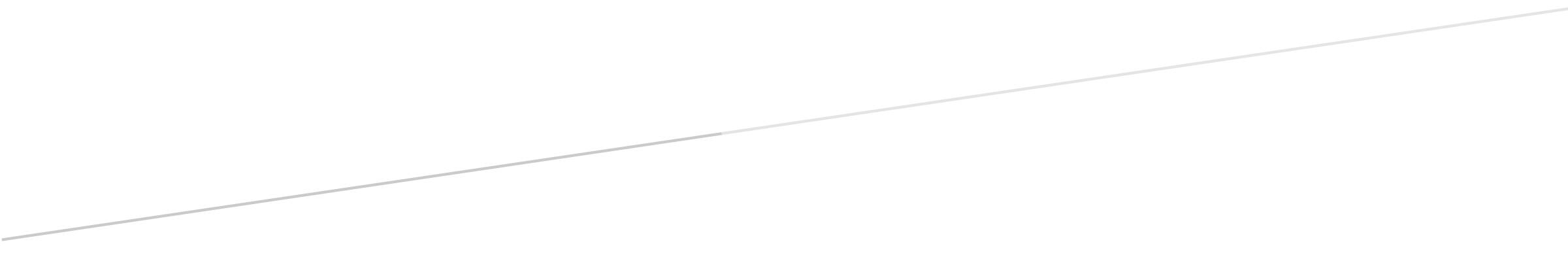 